Информацияо  проведении  мероприятий   по  профилактике  распространения идеологии  экстремизма и терроризма среди  обучающихся  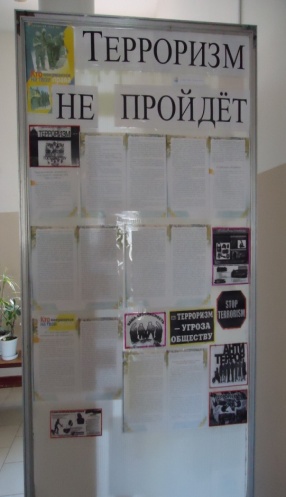 за  2019 -2020 уч. годМБОУ Верхнекольцовской ООШЕжегодно обновляется стенд  по антитеррористической защищенности.             3  сентября  2019 года в  школе  прошли  классные  часы и                              Акция   посвященные  Дню  солидарности  в  борьбе с  терроризмом,   памяти  жертв  трагедии в Беслане.                 I.  Во 2-4 классах,  8-9классах  прошли  классные  часы:              План классного часа:                 1. Что такое экстремизм?                 2.  В заключение ребята отвечали на вопросы: Вы считаете себя толерантными? (беседа с примерами из жизни класса)Как вы думаете, теперь вы знаете, что такое толерантность? (Игра и беседа)Толерантность - не пассивное, неестественное покорение мнению, взглядам и действиям других, не покорное терпение, а активная нравственная позиция и психологическая готовность к терпимости во имя позитивного взаимодействия между этносами, социальными группами, во имя позитивного взаимодействия с людьми иной культурной, национальной, религиозной или социальной среды.3. Подведение итогов  классного часа.II.   В  1-9  классах прошла  Акция памяти  жертв трагедии в Беслане.Эта  памятная  дата в России  связана  с  трагическими  событиями в  Беслане,  когда  боевики  захватили  одну  из  городских  школ  и  удерживали  до 3  сентября.   Мероприятие  проходило  на пришкольной  площадке.  Приняли  участие  34  человека.  В  центре  стояла  имитированная  свеча  памяти,   а  вокруг  нее  было  много  детских  игрушек.    Ведущие мероприятия держали  плакаты  с  фотографиями погибших  детей  и  белых  журавликов.  Руководитель  акции  Борозненко Т.А  объявила  «минуту  молчания»,  которую  отстукивал  метроном.  В  руках  ребят  были  белые  шары,  которые  после  минуты  молчания взлетели  в  небо.III.    4  сентября  учащиеся  школы посетили экспозицию  созданную  на  втором  этаже в  здании школы  посвященную  памяти  жертв трагедии в Беслане. IV.    5 сентября  Тестирование   учащихся   9-го  Класса , по поводу выявления экстремистских наклонностей, агрессивности, воспитания толерантного поведении.     Классный  час «Терроризм и экстремизм – угроза миру»                                                                                                                  Дата проведения: 03 сентября  2019 года                                                                           Класс: 8-9 класс                                                                      Классный руководитель: Борозненко Т.А                                                                     Цель:                                                                    -  объяснить сущность экстремизма и терроризма,                                                           их типы и цели; формировать общественного сознания                                                           и гражданскую позицию подрастающего поколения;                                                          - расширить  представление детей о терроризме и                                                           экстремизме как о глобальной проблеме;                                                          - способствовать воспитанию в детях толерантного          отношения друг к другу и формировать  умение жить в мире с другими людьми;- развивать самостоятельность суждений учащихся.Задачи:    Показать страшное «лицо» терроризма и ужасающие последствия этого явления;        Развитие у учащихся навыков ведения дискуссии, обсуждения и анализа полученной информации; выработка умения делать выводы.        План классного часа:Что такое экстремизм?(Экстремистская деятельность (экстремизм) – это: экстремизм – это приверженность крайним взглядам и мерам.насильственное изменение основ конституционного строя и нарушение целостности Российской Федерации; В сентябре  прошел месячник   «Молодежь  Дона  против  терроризма!»:1.    19.09.19 г,  (5 класс-  3 чел  )Классный час «Дети против  терроризма». Посмотрели фильм на тему противодействия терроризму. (Фильм взят с интернет  портала www.science  port.ru.);2.  19.09.19 г,      (6 класс –6 чел)  Классный час  «Дети Дона  против  терроризма!».  Посмотрели презентацию  «Терроризму – НЕТ!».  Беседа «Молодежь против  терроризма», «Что такое терроризм ».  Как вести себя в  чрезвычайных ситуациях.3.  19.09.19 г,  (7 кл – 5 чел.)   Диспут  «Молодежь  Дона  против  терроризма!». Учащиеся поделились своим мнением, высказали предложения по предотвращению актов террористического воздействия.4.   19.09.19 г,  (9 кл – 3 чел.)   Классный  час «Молодежь  Дона  против  терроризма!»        Ребята отвечали и объясняли: что такое терроризм, экстремизм. Выразили свое отношение к  терроризму.  Посмотрели презентацию подготовленную  ученицей Сазоновой Светланой5.     19.09.19 г,  (8 кл – 3 чел.)     Классный  час «Молодежь  Дона  против  терроризма!».  Первая часть прошла в  форме сообщений учащихся о том , что такое терроризм, где проходили крупные террористическ. акты и когда. Вторая часть – анкетирование. Уч-ся ответили на 20 вопросов.6. 19.09.19 г,  (7-9кл – 11 чел.)    Выставка рисунков и плакатов «Молодежь  Дона  против  терроризма».  О проведении занятий о противодействии распространению заведомо ложных сообщений об акте терроризмаКлассными  руководителями 5-9 классов,  с 1.10 по 02.10.2019 г. проведена разъяснительная работа  с  обучающимися,  с росписью в журналах по ТБ, а  также  занятия  «О противодействии распространению заведомо ложных сообщений об акте терроризма».Доведена  информация об уголовной ответственности лиц, распространяющих заведомо ложные сообщения об акте терроризма, наступающей на основании статьи  207  Уголовного кодекса Российской Федерации.23.10.19,     29.12.19,     20.03.20 - Профилактические беседы "Противодействия  эстремизму, терроризму" Беседы перед уходом на осенние, зимние и весенние каникулы. С росписью в журналах по ТБ.С  целью повышения эффективности мер, направленных на  недопущение вовлечения детей и молодежи в деятельность радикально настроенных и террористических групп  проводятся:систематически инструктажи  с обучающимися по темам:«Действия при обнаружении подозрительных взрывоопасных предметов»;«Действия при угрозе террористического акта»;«Правила поведения и порядок действий, если вас захватили в заложники».16.11.19  прошла  акция  в День толерантности. Классные часы: «Толерантность как основополагающий принцип существования общества», игровая программа «Путешествие в страну «Толерантность».   «Школа территория безопасности» раздача учащимся памяток.На  родительских собраниях  по  классам,  классные  руководители  рассматривали   вопрос  связанный  с противодействием экстремизму: «Проблемы нетерпимости и экстремизма в подростковой среде»Заместитель  директора  по учебно- воспитательной  работе                  Т.П.Болотова